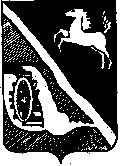                         Дума Шегарского района                               Томской области                            Р Е Ш Е Н И Е с.Мельниковоот  08.09. 2009г.                                                                                        № 292Информация   о ходе реализации                                                                             районной    целевой   программы                                                                        «Обеспечение       безопасности                                                                               дорожного движения в Шегарскомрайоне   на    2008-2012 годы»               Рассмотрев  представленную информацию о ходе реализации районной целевой  программы «Обеспечение безопасности дорожного движения в Шегарском  районе на 2008-2012 годы» ДУМА  ШЕГАРСКОГО РАЙОНА РЕШИЛА:Принять к сведению информацию о ходе реализации районной целевойпрограммы «Обеспечение безопасности дорожного движения в Шегарскомрайоне на 2008-2012 годы».     Глава Шегарского района                                        О.И.МайковИнформация о ходе реализации районной целевойпрограммы «Обеспечение безопасности дорожного движения в Шегарском   районе на 2008-2012 годы» В соответствии с районной целевой программой «Обеспечение безопасности дорожного движения в Шегарском районе на 2008-2012 годы», утвержденной решением думы Шегарского района от 09.09.2008 № 229,  на территории муниципального образования «Шегарский район» в первом полугодии 2009 года выполнены следующее мероприятия:Обустроена детская игровая площадка на территории стадиона в с. Мельникове с целью снижения детского травматизма на дорогах.В школах созданы уголки по изучению Правил  дорожного движения.3.	В период проведения классных часов проведены занятия со
 школьниками 5-7, 9-11 классов по темам « День работника дорожно-патрульной службы», «Закон и ответственность», с привлечением сотрудников дорожно - патрульной службы, адвокатов, социальных педагогов школ  (№ 1, № 2 с. Мельниково, Каргалинской                                                                     ООШ,    Маркеловской  СОШ, Монастырской СОШ).При Центре детского творчества создан отряд юных инспекторов дорожного движения  в количестве 9 человек. Проведено выступление в 1 классе школы № 2 по правилам дорожного движения. Приняли участие в областном конкурсе «Безопасное колесо», в районном конкурсе «Детство и безопасная дорога».Проведены комплексные весеннее - летние и осеннее - зимние проверки эксплуатационного состояния автомобильных дорог и автобусных маршрутов муниципального образования  «Шегарский район». Установлены новые дорожные знаки, искусственные препятствия около образовательных учреждений района.Проведен силами ДРСУ ямочный ремонт автомобильных дорог с асфальтированным покрытием.Проведена отсыпка грунтовых дорог ПГС. Всего отсыпано 392,6 тонн песчано-гравийной смеси:-Шегарское сельское поселение – отсыпано 1300 метров;-Анастасьевское сельское поселение – 500 метров;-Баткатское сельское поселение – 550 метров;-Побединское сельское поселение – 200 метров отсыпано;-Северное сельское поселение – 150 метров;- Трубочевское сельское поселение – 270 метровВозле образовательных учреждений установлены дорожные знаки                         ограничения скорости до 20 км/час,  «Школа. Осторожно дети».                                                                                                                                    9.  Проведено совещание по итогам работы по профилактике право-                                               нарушений на территории Шегарского района в 2008 году и задачах на
        2009 год.10.		Проведено заседание Комиссии по обеспечению безопасности
дорожного движения на территории Шегарского района в апреле    2009 года.11.	     Проведено расширенное заседание комиссии по безопасности
     дорожного движения области с отчетом председателя комиссии по           безопасности дорожного движения Шегарского района.Анализ дорожно-транспортных происшествий за 6 месяцев 2009 года в сравнении с аналогичным периодом 2008 года.На территории Шегарского района зарегистрировано 6787 нарушений ПДД.За 6 месяцев 2009 года на дорогах Шегарского района зарегистрировано 103 дорожно-транспортных происшествий - аналогичный период прошлого года (АППГ) – 71. Наиболее аварийные участки автотрасс:Томск – Мельниково (между 52-65 км.) – 12 ДТП (1 ранен);Мельниково – Каргала (между 66 – 78 км) – 2 ДТП;Каргала – Кривошеино (между 79-122 км) – 11 ДТП (2 ранено);Мельниково – Кожевниково (на 1 и 18 км) – 7 ДТП (1 ранен);Победа - Кулманы (5 км) – 3 ДТП;Победа - Киреевск (1 км) – 1 ДТП.Наиболее аварийные села района:       С.Мельниково - 45 ДТП, с. Победа - 6 ДТП, с. Оськино - 2 ДТП, с.Баткат - 2 ДТП,     с. Вознесенка - 1 ДТП, с. Батурино - 1 ДТП, с.  Вороново-  1 ДТП ( 1 ранен ), с. Бабарыкино - 1 ДТП,  с. Трубочево - 1 ДТП,  с. Монастырка - 1 ДТП.                                   Основные виды ДТП:                              2009 год:                 2008 год:-столкновение ТС        50                           35-опрокидывание           11                           11-наезд на препятствие  11                            7- съезд  с трассы             3                             2-иные                             12                             1ИТОГО:                      103                          71За данный период отделением ГИБДД Шегарского ОВД выявлено 6473 нарушений правил дорожного движения (2008 год – 5142), из  которых:91 водителей задержано за управление транспортом в состоянии алкогольного опьянения (2008 год – 64).107 водителей отстранено от управления автотранспортными средством за отказ от прохождения медицинского освидетельствования на состояние алкогольного опьянения (2008 год – 105).2793  нарушений скоростного режима (2008 год – 1327).107 без права управления ТС (2008 – 92).119 нарушений правил обгона (2008 – 77).574 нарушение ПДД пешеходами (2008 – 527).Основными причинами ДТП стали:                                                                         2009 год                   2008 год - управление в нетрезвом состоянии               1                                4- управление ТС лицом, не имеющим  права управления                                            2                                 4- превышение установленной скорости          2                                9- не соблюдение правил очередности  проезда перекрестков                                   14                                 9- нарушение правил обгона                             3                                  6- движение задним ходом                              21                                13- выезд на полосу встречного   движения                                                         1                                 3- нарушение ПДД пешеходами                       –                                 1- иные                                                               43                               11ИТОГО:                                                                           103                               71Заместитель главы Шегарского района по ЖКХ и жизнеобеспечения                          Х.Н.  АкманаевИсп. Ю.А Меленчук 2-25-61